提醒的話：1. 請同學詳細填寫，這樣老師較好做統整，學弟妹也較清楚你提供的意見，謝謝！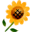 2. 甄選學校、科系請填全名；甄選方式與過程內容書寫不夠請續寫背面。         3. 可直接上輔導處網站https://sites.google.com/a/yphs.tw/yphsc/「甄選入學」區下載本表格，    以電子檔郵寄至yphs316@gmail.com信箱，感謝你！　　　　　              甄選學校甄選學校淡江大學淡江大學淡江大學淡江大學甄選學系甄選學系管理科學系管理科學系學生學測分數國英數社自總■大學個人申請□科技校院申請入學□軍事校院■大學個人申請□科技校院申請入學□軍事校院■大學個人申請□科技校院申請入學□軍事校院■正取□備取□未錄取■正取□備取□未錄取學測分數129712949■大學個人申請□科技校院申請入學□軍事校院■大學個人申請□科技校院申請入學□軍事校院■大學個人申請□科技校院申請入學□軍事校院■正取□備取□未錄取■正取□備取□未錄取甄選方式與過程□面試佔(   　%)一、形式：（教授：學生）人數=（ 1 ：1　），方式：過三關二、題目：第一關英文自我介紹用英文介紹家人是否做過社區服務第二關(系主任)中文自我介紹從自傳中提問第三關從自傳中提問是否有申請別間學校其他都上是否會選擇本校,為什麼■備審資料佔(   30  %)   或  □術科實作佔(     %)  或  □筆試佔(     %)□其他佔(     %)請註明其他方式，如：小論文□面試佔(   　%)一、形式：（教授：學生）人數=（ 1 ：1　），方式：過三關二、題目：第一關英文自我介紹用英文介紹家人是否做過社區服務第二關(系主任)中文自我介紹從自傳中提問第三關從自傳中提問是否有申請別間學校其他都上是否會選擇本校,為什麼■備審資料佔(   30  %)   或  □術科實作佔(     %)  或  □筆試佔(     %)□其他佔(     %)請註明其他方式，如：小論文□面試佔(   　%)一、形式：（教授：學生）人數=（ 1 ：1　），方式：過三關二、題目：第一關英文自我介紹用英文介紹家人是否做過社區服務第二關(系主任)中文自我介紹從自傳中提問第三關從自傳中提問是否有申請別間學校其他都上是否會選擇本校,為什麼■備審資料佔(   30  %)   或  □術科實作佔(     %)  或  □筆試佔(     %)□其他佔(     %)請註明其他方式，如：小論文□面試佔(   　%)一、形式：（教授：學生）人數=（ 1 ：1　），方式：過三關二、題目：第一關英文自我介紹用英文介紹家人是否做過社區服務第二關(系主任)中文自我介紹從自傳中提問第三關從自傳中提問是否有申請別間學校其他都上是否會選擇本校,為什麼■備審資料佔(   30  %)   或  □術科實作佔(     %)  或  □筆試佔(     %)□其他佔(     %)請註明其他方式，如：小論文□面試佔(   　%)一、形式：（教授：學生）人數=（ 1 ：1　），方式：過三關二、題目：第一關英文自我介紹用英文介紹家人是否做過社區服務第二關(系主任)中文自我介紹從自傳中提問第三關從自傳中提問是否有申請別間學校其他都上是否會選擇本校,為什麼■備審資料佔(   30  %)   或  □術科實作佔(     %)  或  □筆試佔(     %)□其他佔(     %)請註明其他方式，如：小論文□面試佔(   　%)一、形式：（教授：學生）人數=（ 1 ：1　），方式：過三關二、題目：第一關英文自我介紹用英文介紹家人是否做過社區服務第二關(系主任)中文自我介紹從自傳中提問第三關從自傳中提問是否有申請別間學校其他都上是否會選擇本校,為什麼■備審資料佔(   30  %)   或  □術科實作佔(     %)  或  □筆試佔(     %)□其他佔(     %)請註明其他方式，如：小論文□面試佔(   　%)一、形式：（教授：學生）人數=（ 1 ：1　），方式：過三關二、題目：第一關英文自我介紹用英文介紹家人是否做過社區服務第二關(系主任)中文自我介紹從自傳中提問第三關從自傳中提問是否有申請別間學校其他都上是否會選擇本校,為什麼■備審資料佔(   30  %)   或  □術科實作佔(     %)  或  □筆試佔(     %)□其他佔(     %)請註明其他方式，如：小論文□面試佔(   　%)一、形式：（教授：學生）人數=（ 1 ：1　），方式：過三關二、題目：第一關英文自我介紹用英文介紹家人是否做過社區服務第二關(系主任)中文自我介紹從自傳中提問第三關從自傳中提問是否有申請別間學校其他都上是否會選擇本校,為什麼■備審資料佔(   30  %)   或  □術科實作佔(     %)  或  □筆試佔(     %)□其他佔(     %)請註明其他方式，如：小論文□面試佔(   　%)一、形式：（教授：學生）人數=（ 1 ：1　），方式：過三關二、題目：第一關英文自我介紹用英文介紹家人是否做過社區服務第二關(系主任)中文自我介紹從自傳中提問第三關從自傳中提問是否有申請別間學校其他都上是否會選擇本校,為什麼■備審資料佔(   30  %)   或  □術科實作佔(     %)  或  □筆試佔(     %)□其他佔(     %)請註明其他方式，如：小論文□面試佔(   　%)一、形式：（教授：學生）人數=（ 1 ：1　），方式：過三關二、題目：第一關英文自我介紹用英文介紹家人是否做過社區服務第二關(系主任)中文自我介紹從自傳中提問第三關從自傳中提問是否有申請別間學校其他都上是否會選擇本校,為什麼■備審資料佔(   30  %)   或  □術科實作佔(     %)  或  □筆試佔(     %)□其他佔(     %)請註明其他方式，如：小論文□面試佔(   　%)一、形式：（教授：學生）人數=（ 1 ：1　），方式：過三關二、題目：第一關英文自我介紹用英文介紹家人是否做過社區服務第二關(系主任)中文自我介紹從自傳中提問第三關從自傳中提問是否有申請別間學校其他都上是否會選擇本校,為什麼■備審資料佔(   30  %)   或  □術科實作佔(     %)  或  □筆試佔(     %)□其他佔(     %)請註明其他方式，如：小論文心得與建議◎備審資料製作建議：  以聊天的方式,話要講多,展現對系所的熱情◎整體準備方向與建議：   了解自傳內容,一個問題回答最好超過五句話◎備審資料製作建議：  以聊天的方式,話要講多,展現對系所的熱情◎整體準備方向與建議：   了解自傳內容,一個問題回答最好超過五句話◎備審資料製作建議：  以聊天的方式,話要講多,展現對系所的熱情◎整體準備方向與建議：   了解自傳內容,一個問題回答最好超過五句話◎備審資料製作建議：  以聊天的方式,話要講多,展現對系所的熱情◎整體準備方向與建議：   了解自傳內容,一個問題回答最好超過五句話◎備審資料製作建議：  以聊天的方式,話要講多,展現對系所的熱情◎整體準備方向與建議：   了解自傳內容,一個問題回答最好超過五句話◎備審資料製作建議：  以聊天的方式,話要講多,展現對系所的熱情◎整體準備方向與建議：   了解自傳內容,一個問題回答最好超過五句話◎備審資料製作建議：  以聊天的方式,話要講多,展現對系所的熱情◎整體準備方向與建議：   了解自傳內容,一個問題回答最好超過五句話◎備審資料製作建議：  以聊天的方式,話要講多,展現對系所的熱情◎整體準備方向與建議：   了解自傳內容,一個問題回答最好超過五句話◎備審資料製作建議：  以聊天的方式,話要講多,展現對系所的熱情◎整體準備方向與建議：   了解自傳內容,一個問題回答最好超過五句話◎備審資料製作建議：  以聊天的方式,話要講多,展現對系所的熱情◎整體準備方向與建議：   了解自傳內容,一個問題回答最好超過五句話◎備審資料製作建議：  以聊天的方式,話要講多,展現對系所的熱情◎整體準備方向與建議：   了解自傳內容,一個問題回答最好超過五句話E-mail手機